私の里山歩き写真展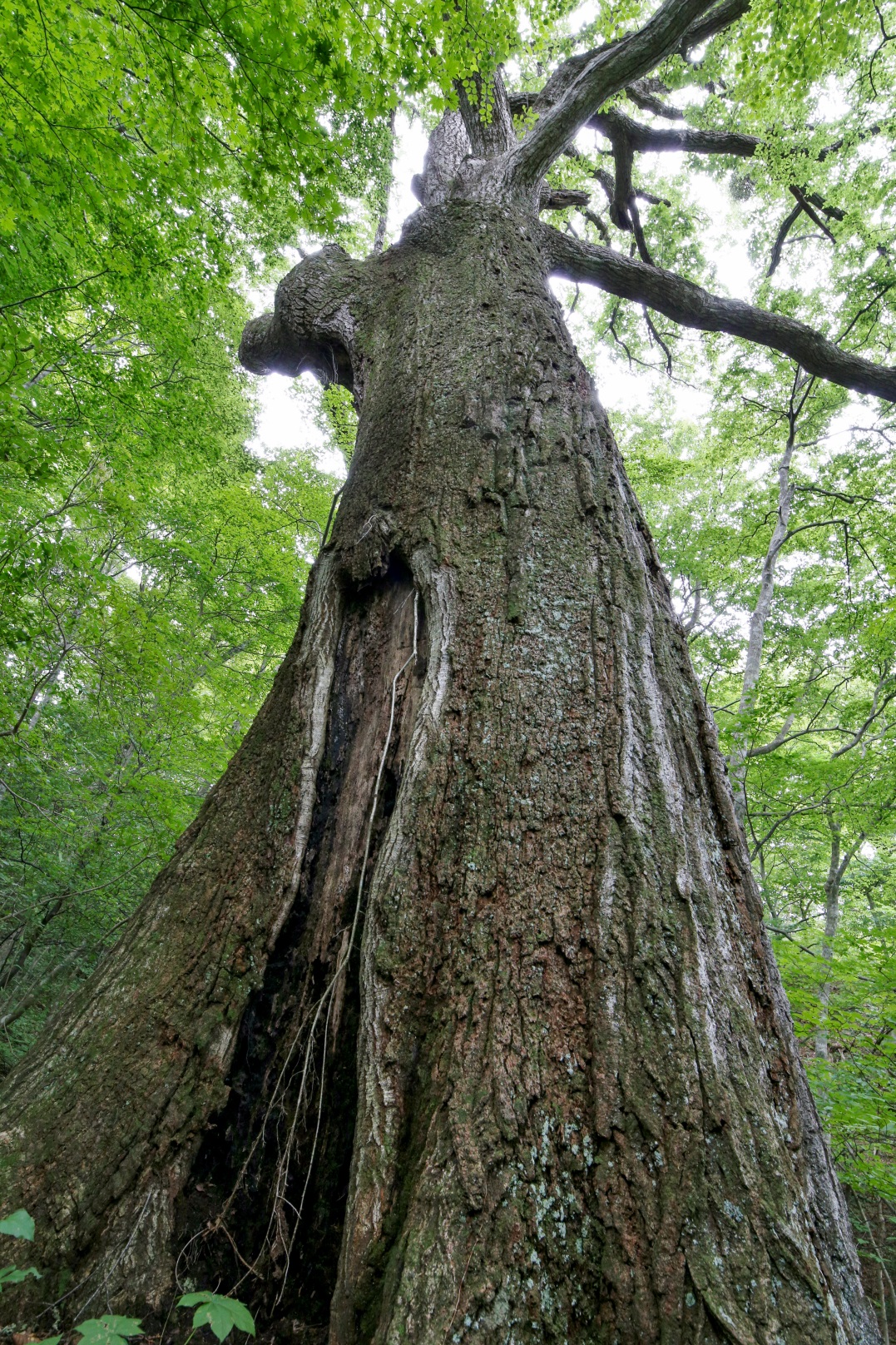 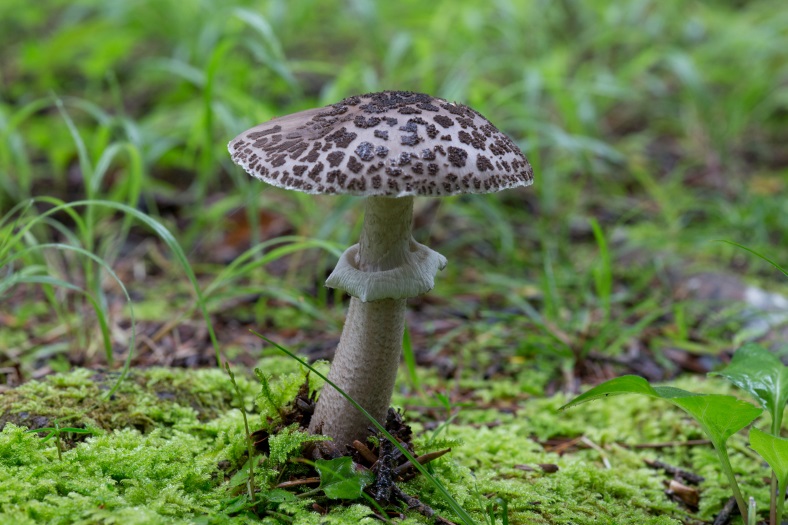 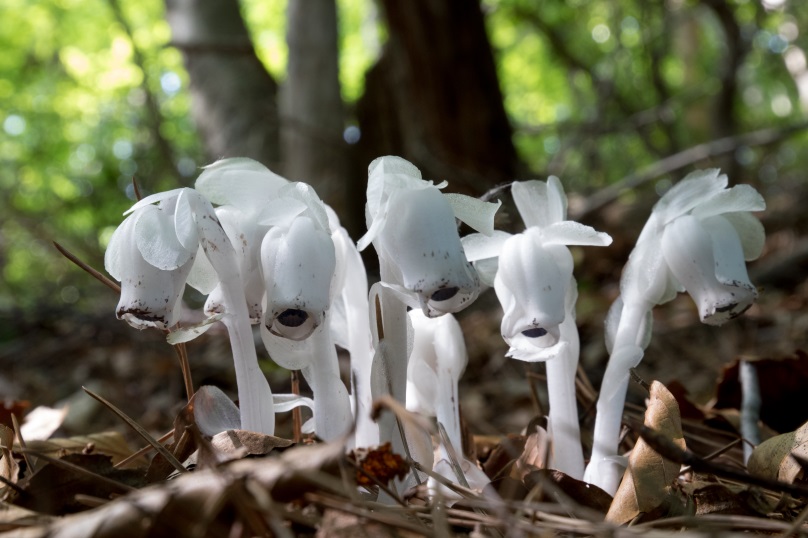 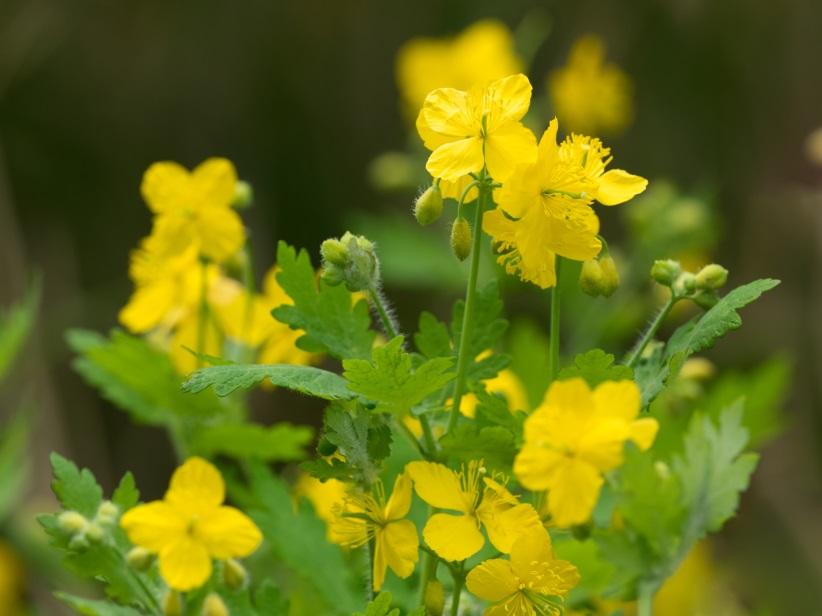 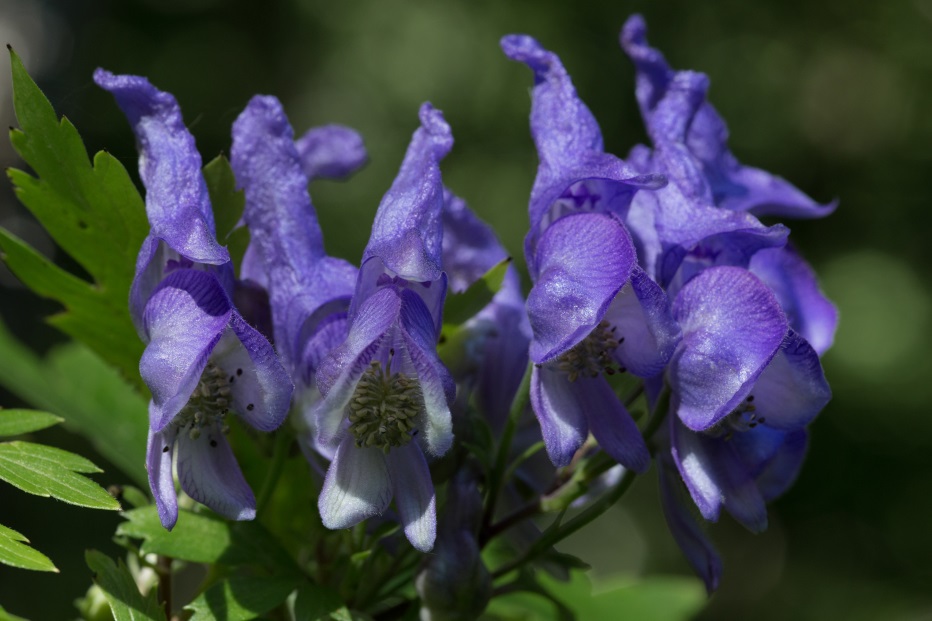 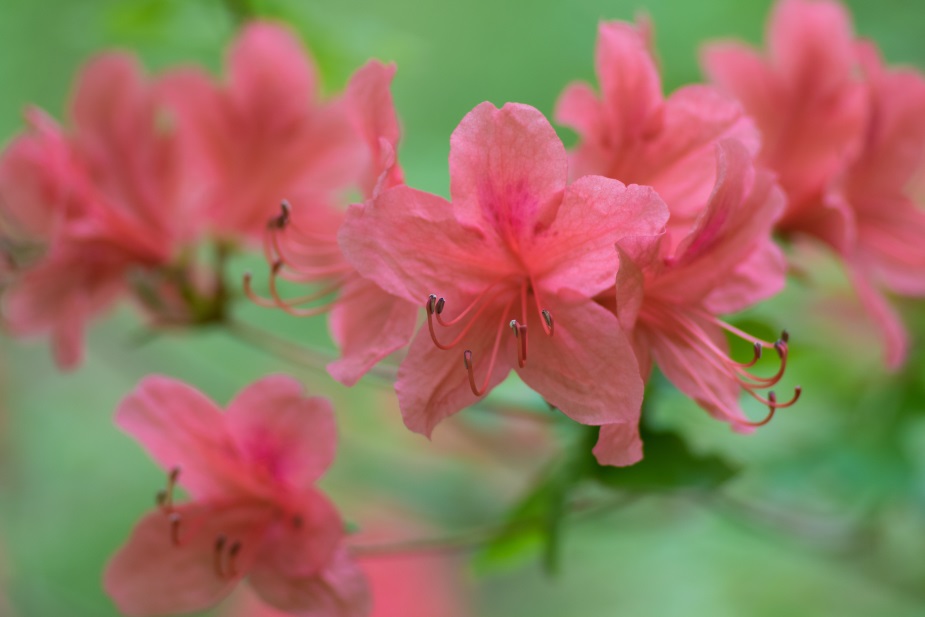 日時：2018年1月19日(金)～1月21日(日)までの3日間　10：00～17：00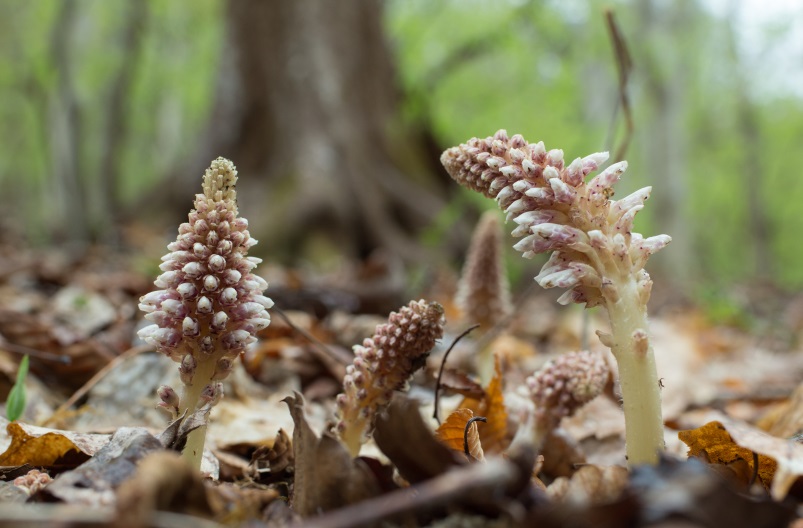 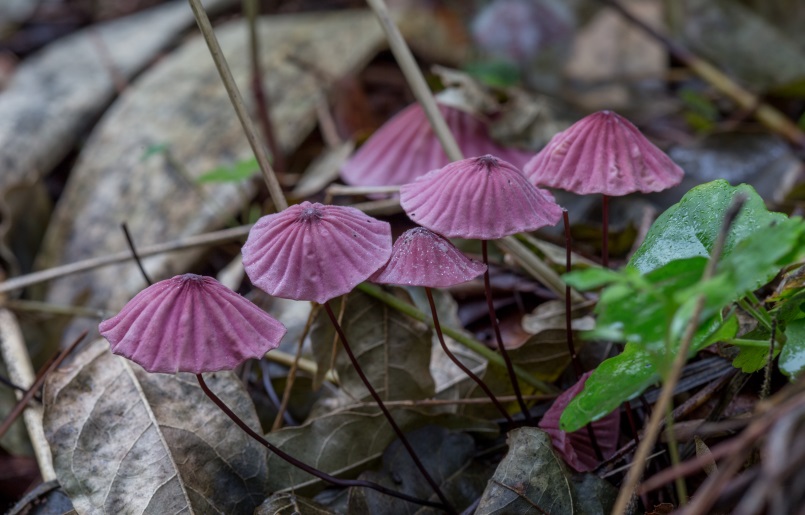 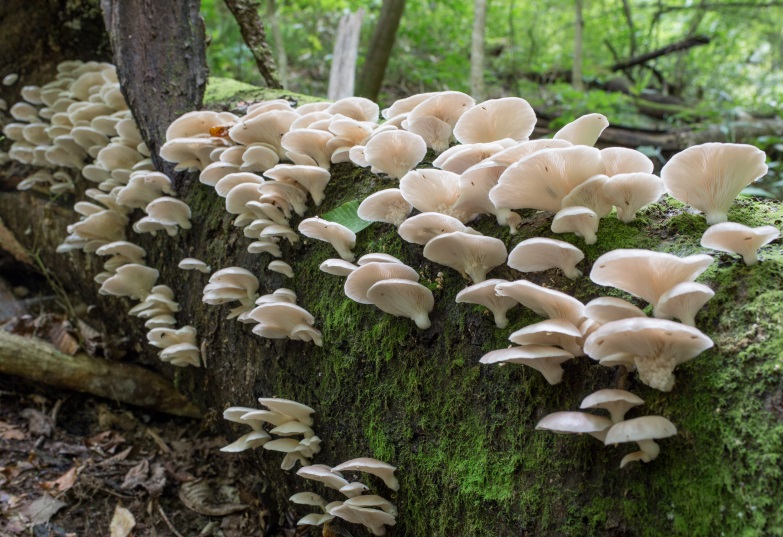 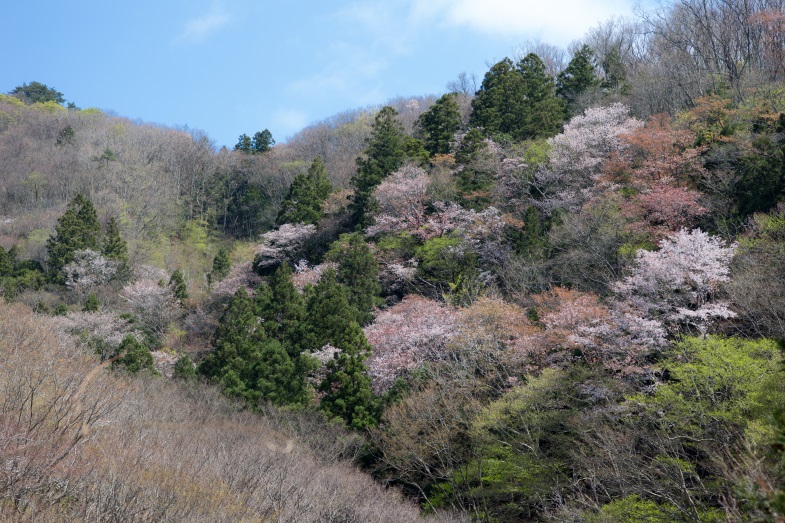 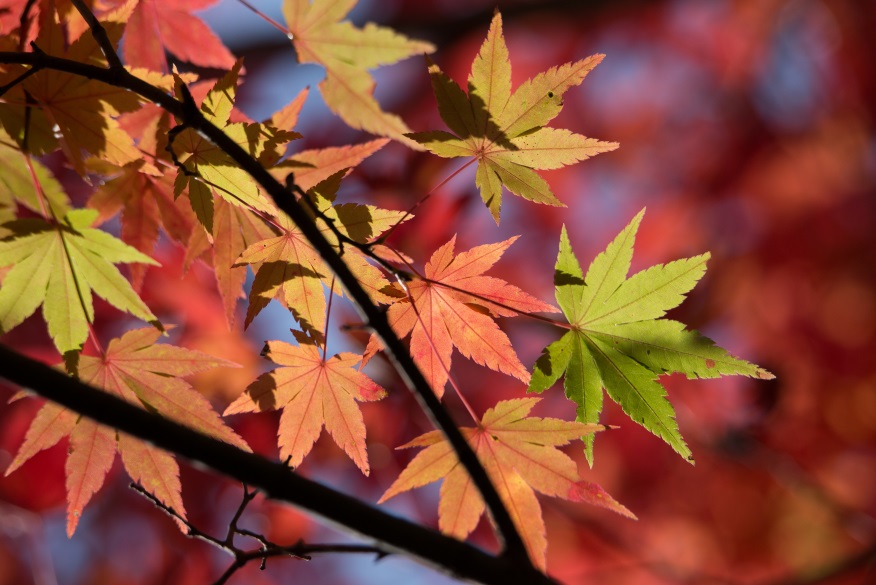 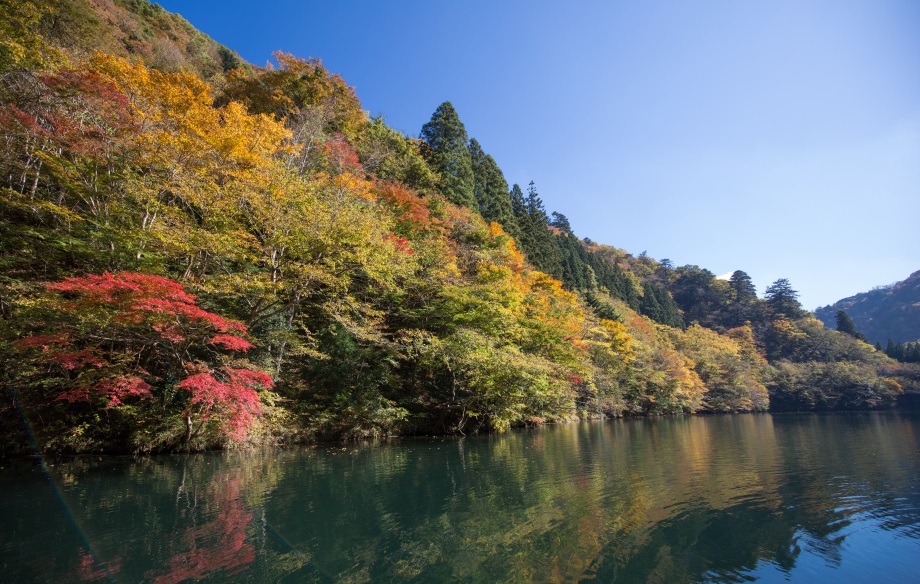 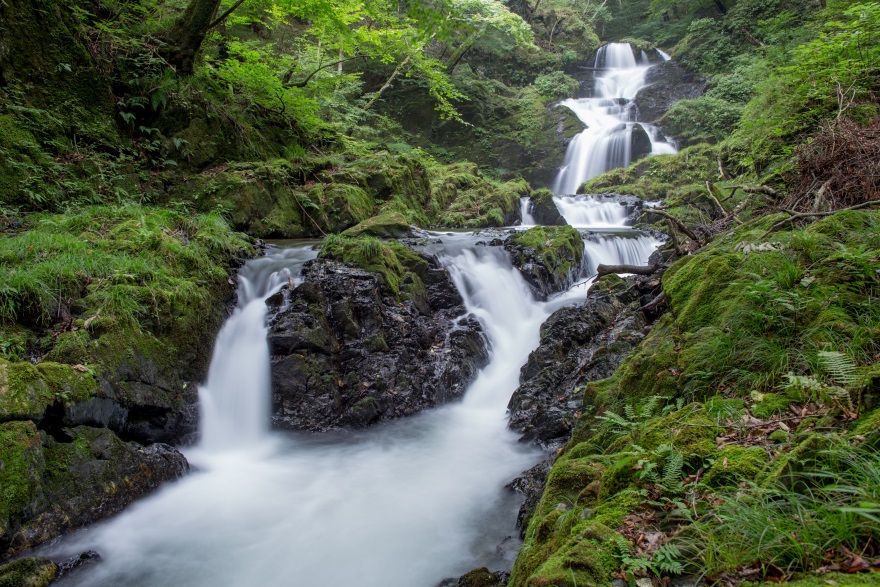 場所：鹿島ショッピングセンター・エブリア２Ｆ　Ｍ－ＴＷＯ向かい展示写真：2017年春～秋に、いわき市内の山々で撮影した、自然を対象にした写真風景・樹木・草花・キノコなどおよそ100枚撮影者：いわき市江名地区在住　武田秀俊　（問い合わせ：090-7066-0069　撮影者まで）プロフィール：趣味として日本全国の山々を縦走。登山歴は30年以上になる。　　　2011年以降、いわき市内の山に限定して、写真撮影主体の山歩きを始める。　　　　6年間に道なき道を延2,000ｋｍ以上歩き、撮影した写真は10万枚を超える。